					       Lampiran 4FORMULIR  A.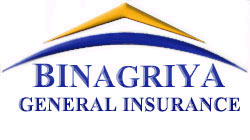 LAPORAN AWAL KLAIM KECELAKAAN DIRIDengan ini kami sampaikan Laporan Klaim Awal dengan data-data sebagai berikut :Nama Tertanggung	:	..............................................................................Nomor Polis	:	..............................................................................Jenis Pertanggungan	:	..............................................................................Obyek Pertanggungan	:	..............................................................................Harga Pertanggungan 	:	..............................................................................Jangka Waktu Pertanggungan	:	………………………  s d .………….…….……..Tanggal Kejadian	:	..............................................................................Tanggal Lapor Kejadian	:	..............................................................................Tempat / Posisi Kejadian	:	..............................................................................Sebab Kerugian	:	..............................................................................Sifat Kerugian	:	 ..............................................................................Taksiran Kerugian	:	..............................................................................Tanggal Pelunasan Premi	: ..............................................................................Demikian Laporan Klaim Awal ini kami sampaikan, untuk persyaratan dokumen klaim akan kami sampaikan kemudian          Yogjakarta, …………………..........     …………………………………...........